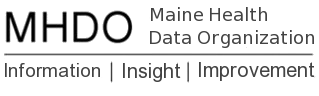 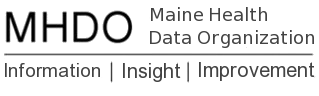 8712 ReportsLast Updated: 11/28/168712 requires MHDO to produce a number of health data reports in addition to the publication of www.comparemaine.org. The language of the statute can be found here: http://legislature.maine.gov/statutes/22/title22sec8712.html.Below are a series of proposed table shells to comply with this mandate along with other requests received for reporting information. Like CompareMaine, the reports will rely on APCD data and will display the median amount paid. Additionally, we will include a count field and a total paid field. Analysis will be limited to services and procedures rendered by Maine providers.Table 1. 15 Most Common Diagnosis Related Groups, APCD CY 2014Table 1. 15 Most Common Diagnosis Related Groups, APCD CY 2014Table 1. 15 Most Common Diagnosis Related Groups, APCD CY 2014Table 1. 15 Most Common Diagnosis Related Groups, APCD CY 2014Diagnosis Related GroupCountMedian Paid AmountTotal Paid AmountTable 2. 15 Most Common Outpatient Procedures, APCD CY 2014Table 2. 15 Most Common Outpatient Procedures, APCD CY 2014Table 2. 15 Most Common Outpatient Procedures, APCD CY 2014Table 2. 15 Most Common Outpatient Procedures, APCD CY 2014ProcedureCountMedian Paid AmountTotal Paid AmountTable 3. Procedures for Nonhospital Health Care Facilities, APCD CY 2014Table 3. Procedures for Nonhospital Health Care Facilities, APCD CY 2014Table 3. Procedures for Nonhospital Health Care Facilities, APCD CY 2014Table 3. Procedures for Nonhospital Health Care Facilities, APCD CY 2014ProcedureCountMedian Paid AmountTotal Paid AmountTable 4. 10 Services and Procedures by Osteopathic and Allopathic Physicians, APCD CY 2014Table 4. 10 Services and Procedures by Osteopathic and Allopathic Physicians, APCD CY 2014Table 4. 10 Services and Procedures by Osteopathic and Allopathic Physicians, APCD CY 2014Table 4. 10 Services and Procedures by Osteopathic and Allopathic Physicians, APCD CY 2014Procedure/ServiceCountMedian Paid AmountTotal Paid AmountTable 5. 10 Inpatient Procedures for Medicare Beneficiaries, APCD CY 2014Table 5. 10 Inpatient Procedures for Medicare Beneficiaries, APCD CY 2014Table 5. 10 Inpatient Procedures for Medicare Beneficiaries, APCD CY 2014Table 5. 10 Inpatient Procedures for Medicare Beneficiaries, APCD CY 2014Procedure/ServiceCountMedian Paid AmountTotal Paid AmountTable 6. 10 Outpatient Procedures for Medicare Beneficiaries, APCD CY 2014Table 6. 10 Outpatient Procedures for Medicare Beneficiaries, APCD CY 2014Table 6. 10 Outpatient Procedures for Medicare Beneficiaries, APCD CY 2014Table 6. 10 Outpatient Procedures for Medicare Beneficiaries, APCD CY 2014Procedure/ServiceCountMedian Paid AmountTotal Paid AmountTable 7. 10 Most Common Chiropractic Procedures, APCD CY 2014Table 7. 10 Most Common Chiropractic Procedures, APCD CY 2014Table 7. 10 Most Common Chiropractic Procedures, APCD CY 2014Table 7. 10 Most Common Chiropractic Procedures, APCD CY 2014Procedure/ServiceCountMedian Paid AmountTotal Paid Amount